DARAJANI BOYS’ HIGH SCHOOL,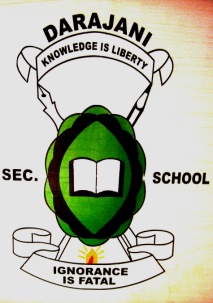 P.O BOX 20-90129, NGWATA.School Motto: “Knowledge is Liberty, Ignorance is Fatal”.END OF YEAR EXAMINATION, 2015FORM 2,BIOLOGY,TIME: 2 HRSNAME:__________________________________________________ADM.NO___________CLASS______Name the organelles which perform the following functions:-Protein synthesis.								(1 mark)………………………………………………………………………………………………………………………………………………………………………………………………Production of secretions.							(1 mark)………………………………………………………………………………………………………………………………………………………………………………………………The following diagram represent a generalized animal cell as seen under a light microscope.Name the parts labelled A, B and C.						(3 marks)A		___________________________________B		___________________________________C		___________________________________Draw and label three structures on the diagram that would make this cell appear like a typical plant cell.										(3 marks)Skeletal muscle cells are known to have abundant mitochondria with well- developed cristae. Of what functional significance is this?						(2 marks)……………………………………………………………………………………………………………………………………………………………………………………………………………………………………………………………………………………………………….Briefly explain the factors that affect the rate of diffusion.			(6 marks)…………………………………………………………………………………………………………………………………………………………………………………………………………………………………………………………………………………………………………………………………………………………………………………………………………………………………………………………………………………………………………………………………………………………………………………………………………………………………………………………………………………………………………………Name the elements that are present in all proteins.				(2 marks)……………………………………………………………………………………………………………………………………………………………………………………………………………………………………………………………………………………………………….(a) Name two products of the light reaction stage of photosynthesis.		(2 marks)..................................................................................................................................................................................................................................................................................................................................................................................................................................................................(b) Give a reason why roughage in a diet is important.				(1 mark)…………………………………………………………………………………………………………………………………………………………………………………………………….(a) Define transport in organisms.						(2 marks)…………………………………………………………………………………………………………………………………………………………………………………………………....(b) State three significance of transport in plants and animals.			(3 marks)………………………………………………………………………………………………………………………………………………………………………………………………………………………………………………………………………………………………………The diagram below represents a flow chart of the blood clotting mechanism in a human being.			Name (a) The enzymes represented by:Letter T.									(1 mark)…………………………………………………………………………………………Letter S									(1 mark)………………………………………………………………………………………….Metallic ion x.								(1 mark)………………………………………………………………………………………….(b) The final product of mechanism represented by letter R.			(1 mark)…………………………………………………………………………………………………………………………………………………………………………………………………………………………………………………………………………………………………………The diagram below is a simplified diagram of the cells in a dicotyledonous root.Name the cells represented by:A		__________________________________				(1 mark)B		__________________________________				(1 mark)C		__________________________________				(1 mark)Using arrow heads, indicate the directions of water movement from the soil to the part C.												(2 marks)State two ways in which part C is adapted to its function.			(2 marks)……………………………………………………………………………………………………………………………………………………………………………………………………………………………………………………………………………………………………….Other than sexual intercourse, name other ways by which HIV/AIDs is spread.	(3 marks)……………………………………………………………………………………………………………………………………………………………………………………………………………………………………………………………………………………………………….State the suitable apparatus used to:-Flying insects.								(1 mark)…………………………………………………………………………………………Crawling stinging insects.							(1 mark)…………………………………………………………………………………………Small animals from tree barks.						(1 mark)(a) What is meant by the term gaseous exchange?				(2 marks)…………………………………………………………………………………………………………………………………………………………………………………………………….(b) Name the gaseous exchanged.							(2 marks)…………………………………………………………………………………………………In plants, guard cells and aerenchyma tissues are important structures. Explain. (3 marks) ……………………………………………………………………………………………………………………………………………………………………………………………………………………………………………………………………………………………………….Explain  the significance of gaseous exchange in organism.			(3 marks)……………………………………………………………………………………………………………………………………………………………………………………………………………………………………………………………………………………………………….Explain why the wall of the left ventricle of the mammalian heart is thicker than that of the right ventricle.									(2 marks)………………………………………………………………………………………………………………………………………………………………………………………………………………………………………………………………………………………………………Using an illustration, describe the mechanisms of gaseous exchange in an amoeba cell.												(3 marks)……………………………………………………………………………………………………………………………………………………………………………………………………………………………………………………………………………………………………….(a) State the role of enzyme catalase in living cells.				(2 marks)…………………………………………………………………………………………………………………………………………………………………………………………………….(b) Which factors inactivate enzyme action?					(3 marks)………………………………………………………………………………………………………………………………………………………………………………………………………………………………………………………………………………………………………(a) Distinguish between natural immunity and acquired immunity. 		(2 marks)……………………………………………………………………………………………………………………………………………………………………………………………………(b) List three diseases that are effectively controlled through vaccination.	(3 marks)……………………………………………………………………………………………………………………………………………………………………………………………………………………………………………………………………………………………………….(c) State two roles of vaccination.							(2 marks)…………………………………………………………………………………………………………………………………………………………………………………………………….In a blood test, a few drops of antiserum were added to two samples of blood. No agglutination occurred. What were the blood groups of the two samples?	(2 marks)………………………………………………………………………………………………………………………………………………………………………………………………………………………………………………………………………………………………………(a) State two functions of the mammalian blood other than transport of substances.													(2 marks)……………………………………………………………………………………………………………………………………………………………………………………………………………………………………………………………………………………………………….(b) State any two adaptations of red blood cells to their functions.		(2 marks)……………………………………………………………………………………………………………………………………………………………………………………………………(a) Name the structures used for gaseous exchange in the following organisms:- 													(5 marks)Organism 				StructureAmoeba 			____________________________Frog				____________________________Insect 				____________________________Fish 				____________________________Human 			____________________________       (b) State two features which respiratory surfaces of insects and mammals have in common.													(2 marks)	……………………………………………………………………………………………………………………………………………………..		……………………………………………………………………………………………………………………………………………………..		……………………………………………………………………………………………………………………………………………………..(a) Name the carbohydrate that is:-Stored in plant seeds.							(1 mark)…………………………………………………………………………………………………………………………………………………………………………………….Stored in mammalian muscles.						(1 mark)	…………………………………………………………………………………………………………………………………………………………………………………….Most abundant in human blood.						(1 mark)……………………………………………………………………………………………………………………………………………………………………………………(b) State the main functions of carbohydrates in living organisms.		(2 marks)………………………………………………………………………………………………………………………………………………………………………………………………………………………………………………………………………………………………(a) Define the term photosynthesis.						(2 marks)……………………………………………………………………………………………………………………………………………………………………………………………………………………………………………………………………………………………………….(b) State two requirements and their sources for the process of photosynthesis to occur.												(2 marks)………………………………………………………………………………………………………………………………………………………………………………………………………………………………………………………………………………………………………(c) Illustrate by means of a simple labelled diagram the structure of a chloroplast.													(4 marks)State three properties of disaccharides.						(3 marks)………………………………………………………………………………………………………………………………………………………………………………………………………………………………………………………………………………………………………………………………………………………………………………………………………….State on property of enzyme.							(1 mark)…………………………………………………………………………………………………………………………………………………………………………………………………...***************************END_ALL THE BEST*****************************